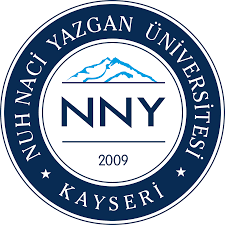 T. C.NUH NACİ YAZGAN ÜNİVERSİTESİSAĞLIK BİLİMLERİ ENSTİTÜSÜYÜKSEK LİSANS – DOKTORA TEZİKAYNAKÇA YAZIM KILAVUZUTez projesinde kullanılan kaynakların sıralı olarak listelendiği bölümdür. Tez proje yazarı kaynakların tam olarak verilmesinden ve doğruluğundan sorumludur. Kaynaklar bölümünde yer alan kaynakların hepsine tez projesinde içinde değinilmelidir.Bir kaynağın, kaynakça bölümünde yazılması için tam metninin okunarak kullanılması gereklidir.Kaynakların gösterilmesi ve Kaynaklar dizini yazım planı kaynaklar formatına uygun olmalı ve her kaynağın yazar adı, başlığı, kitap ya da dergi adı, sayfası ve basım yılı belirtilmelidir.Kaynakların tümü kendi içerisinde (kitap, dergi makalesi, vb.) aynı formatta yazılmalıdır.Tez içerisinde farklı kaynaklara (metin ve resimlemeler) atıf yaparken ve kaynaklar bölümünde yer verirken “APA Alıntı Stili (6. ya da 7. Sürüm)” kullanılır.Metin içerisinde referans verilen her kaynak kaynakçada yer almalı, kaynakçada yer alan her kaynağa da metin içerisinde mutlaka referans verilmiş olmalıdır. Referanslardaki yazar adı ve tarih bilgisi, kaynakçadaki yazar adı ve tarih bilgisi ile aynı olmalıdır. Kaynakçada numaralandırma veya madde işaretleri kullanılmaz. Türü ne olursa olsun bütün kaynaklar yazar soyadına göre alfabetik olarak sıralanır.METİN İÇİNDE KANAK KULLANIMITez metni içinde kaynak kullanımına ilişkin aşağıda verilen tablodaki örneklere göre kaynaklar kullanılmalıdır.KAYNAKLAR DİZİNİKaynak türüne göre, hangi kurallarla yazılması gerektiği, örnekler verilerek aşağıdaki tabloda açıklanmıştır.(APA Alıntı Stili 6. Sürümle ilgili detaylı bilgi için Bkz.  https://dergipark.org.tr/tr/download/journal-file/10990, https://apastyle.apa.org/, http://www.tk.org.tr/APA/apa_2.pdf)Yazar sayısına veya kaynağına göreCümle başında veya sonunda kaynak kullanmaTek yazarlı kaynaklarÇınar (2012)’a göre hipertansiyonlu hastalarda önerilen diyete uyumsuzluk yaygındır.Bir çalışmada hipertansiyonlu hastalarda önerilen diyete uyumsuzluğun yaygın olduğu bulunmuştur (Çınar, 2012).İki yazarlı kaynaklarHer ikisinin arasına “ve” yazSmith ve King (2015)’ye göre ……(Smith ve King,2015)Erbay ve Sarıyar (1998)………….………….(Erbay ve Sarıyar 1998).Üç ile beş yazarlı kaynaklarİlk sefer atıf yaparken tüm yazarların adı listelenir;(Kernis, Cornell, Sun, Berry, ve Harlow, 1993)Sonraki atıflarda ise sadece ilk yazarın adı belirtilip “ve ark.” ifadesi kullanılır. (Kernis ve ark., 1993)Altı ve daha fazla yazarlı kaynaklarSadece ilk yazarın adı kullanılıp sonrasında “ve ark.” ifadesi kullanılır:Harris ve ark. (2001) ifade ettiği üzere (...)Harris ve ark. (2001)’ne göre (…)(Harris ve ark., 2001)Kitaplar Yıldan sonra bilginin alındığı sayfa numarasını girGürtekin (1991 p. 93) …………… …………………. (Gürtekin 1991 pp. 88-89).Aynı yerde birden fazla kaynağın kullanılmasıKaynakları eskiden yeniye göre, aynı yılda olanları alfabetik sıraya göre diz, aralarına noktalı virgül koy. “……………..(Erdoğan ve Kökoğlu 1985; Öksüz ve Sarıyar 1985; Arıkan HH 1987; Arıkan MN 1987; Gürtekin ve ark. 1988; Sarıyar ve ark. 1988; Erbay 1990; Sarıyar 1990).”Aynı yazar tarafından farklı yıllarda yapılmış çalışmalarKronolojik sırada yerleştirTüzer (1985; 1990)…….………….. (Tüzer 1985; 1990).Yazarı olmayan kaynaklarParantez ve tırnak içinde metindeki ilk ya da iki kelime kullanılmalıdır Siyasetçiler ve bürokratlar sonuçların kabul edilemez ve skandal olduğunu ifade etmişlerdir (“Die Pisa-Analyse”, 2001).Dolaylı kaynaklar (kaynağa, bir başka yayın içinden atıf yapma)Aktarılması çok gerekli bir bilginin asıl kaynağına ulaşılamadığında bu kaynaktan bilgi aktaran ikincil kaynağın kullanılmasıdır.Orjinal kaynağın yazarı ve yıl, arkasından “Kaynak:” okunan kaynağın yazarı ve yıl p./pp. İkincil kaynakta bilginin olduğunu sayfa numarası/numaralarını gir.“………….. (Merdivenci 1978, Kaynak: Tüzer 1990 p. 34).”“Merdivenci 1978’deki makalesinde (Kaynak: Tüzer 1990 p.34)……………Tüzer 1990’da Merdivenci’ye ait başka bir kaynak yoksa1978 yazılmayabilir.Sadece ikincil kaynağı (Tüzer 1990) kaynak listesine alBurada bilginin Merdivenci 1978’e ait olduğu ama bilgininalındığı kaynağın Tüzer 1990 olduğu belirtilmektedir. Bir kaynaktaki tabloveya şekle kaynakgöstermeÖnce metinde Tablo / Şekle gönderme yapılır.Tablo / Şekilde ise Tablo / Şekil adından sonra (-) işareti konulur ve ardından kaynak verilir.Tüzer (1990)………… tablo/şekil halinde vermiştir (Tablo/Şekil 2-2).“Tablo/Şekil 2-2: “Tablo / Şekil Adı” -Tüzer (1990)’dan”“Tablo/Şekil 2-2: “Tablo / Şekil Adı” -Tüzer (1990)’dandeğiştirilerek”Kaynak TürüÖrnekKitapYazar Soyadı, İsim baş harfi/harfleri. (Yıl). Kitap adı (İtalik). Yayın evinin Olduğu Şehir, Eğer tanınmamış bir yerse ülke adı veya kısaltması (ABD’de eyalet kısaltması): Yayınevi. (Kitap adında kelimelere büyük harfle başla)Tek yazarlı kitapKarp, G. (1996). Cell and Molecular Biology: Concepts and Experiments. New York: John Wiley and Sons, Inc.Derleme kitapDuncan, G. J. ve Brooks-Gunn, J. (Der.). (1997). Consequences of growing up poor. New York, NY: Russell Sage Foundation.Editörlük Abrahamson, D.E. (Ed.). (1993). The Challenge Global Warming. Washington, DC: Oryx PressÇeviriLaplace, P. S. (1951). A philosophical essay on probabilities. (F. W. Truscott ve F. L. Emory, Çev.). New York, NY: Dover. (Orijinal eserin yayın tarihi 1814).Aynı kitabın değişik gözden geçirilmiş baskılarıKettle, D.S. (1995). Medical and Veterinary Entomology. (2nd ed.). Wallingford, UK: CAB International.(Kitap adından sonra parantez içinde edisyon numarasını ver. İlk baskı için numara yazılmaz)Bir kitapta bölüm yazarlığıDalgliesh, R.J. (1993). Babesiosis. İçinde K.S. Warren (Ed.), Immunology and Molecular Biology of Parasite Infections. Oxford: Blackwell; 352-383.Önce bölümle ilgili sonra “İçinde” daha sonra yıl hariç kitapla ilgili kısımları ve bölümün sayfa numaralarını verilmeliBilimsel Dergi MakalesiYazar Soyadı, İsim baş harfi/harfleri. (Yıl). Makale adı. Dergi adı (İtalik), Cilt no, sayfa no.İki yazarlı kaynakta “ve” konulur.Yedi yazardan fazla ise; ilk altı yazarın adı listelendikten sonra üç nokta koyup son yazarın adı eklenir. Yedi isimden fazlası yer almamalıdır.Makale başlığında özel isimler büyük harfle başla, Parazit, hayvan bitkilerin latince adları italik yap, Dergi adında kısaltma yapılmamalıAynı yazar/yazar grubunun aynı yıl birden çok eseri var ise yılın sonunda “a,b,c” harfleri ile sıraya konulur.Hoogstraal, H. (1985). Argasid and nuttalliellid as parasites and vectors. Advances in Parasitology, 24, 135-238.Wegener, D. T. ve Petty, R. E. (1994). Mood management across affective states: The hedonic contingency hypothesis. Journal of Personality and Social Psychology, 66, 1034-1048.Kernis, M. H., Cornell, D. P., Sun, C. R., Berry, A., Harlow, T. ve Bach, J. S. (1993). There's more to self-esteem than whether it is high or low: The importance of stability of self-esteem. Journal of Personality and Social Psychology, 65, 1190-1204.Miller, F. H., Choi, M. J., Angeli, L. L., Harland, A. A., Stamos, J. A., Thomas, S. T., . . . Rubin, L. H. (2009). Web site usability for the blind and low-vision user. Technical Communication, 57, 323-335.Lees, A.D. (1946a). Chloride regulation and the function of the coxal glands in ticks. Parasitology, 37, 172-184.Lees, A.D. (1946b). The water balance in Ixodes ricinus L. and certain other species of ticks. Parasitology, 37, 1-20.Yayımlanmış tezSoyisim, F. N. (Yıl). Tez adı. (Doktora tezi). Erişilen veri tabanı adı. (Erişim veya Sıra Numarası)Sunulan bildiriKatılımcı(lar) soyadı, Adının ilk harfi. (Yıl, Ay). Bildiri başlığı. Sempozyum başlığı italik olarak, Yer.Artvinli, E. (2014, Haziran). Ortaöğretim coğrafya ders kitapları ile uluslararası coğrafya olimpiyatlarındaki soruların analizi. Türkiye Coğrafyacılar Derneği Uluslararası Kongresi, Muğla.Kitapta basılı bildiriYazar soyadı, Adının ilk harfi. Bildiri başlığı ilk kelimenin baş harfi büyük diğer tüm kelimeler özel isim değil ise küçük harfli. Editör soyadı, Adının ilk harfi (Ed.), sempozyum/kongre adı italik olarak içinde (s. xx-xxx). Yer: Üniversite adı.Veri tabanı (URL) adresleri:Türkçe kaynaklar için: Edinilen kurum/kuruluş/topluluk vb. adı. (Yıl). Başlık [Veri dosyası]. http://www... adresinden edinilmiştir.Yabancı kaynaklar için: Edinilen kurum/kuruluş adı. (Yıl). Başlık [Veri dosyası]. Retrieved from http://www... adresinden edinilmiştir.